Paul Bunyan Woodsman Study the Boy Scout Handbook and the Camping merit badge pamphlet, and demonstrate to your Scoutmaster or other qualified person the following: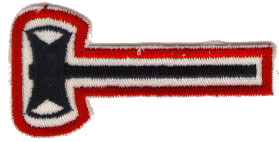 Show that you have earned the Totin' Chip. Help a Scout or patrol earn the Totin' Chip, and demonstrate to him (them) the value of proper woods-tools use on a troop camping trip. With official approval and supervision, do one of the following:Clear trails or fire lanes for two hours. Trim a downed tree, cut into four-foot lengths, and stack; make a brush with branches. Build a natural retaining wall or irrigation way to aid in a planned conservation effort. Camp Perry Spirit Award Troops that show their Scout spirit may be granted the coveted Camp Perry Spirit Award. To be awarded this honor, Scout spirit must be present in a natural, everyday fashion. True evidence of Scout spirit comes from the way a Troop behaves at the swimming pool to the way a Scout patrol gives a special effort to make camp better for everyone. Keep in mind for this award the eighth point of the Scout law, and the Scout slogan. Model Campsite Awards The Troop’s campsite arrangement and orderliness reflects upon the Troops standards. Living in a clean and well-organized campsite helps a Scout feel pride in himself and in Scouting. Listed below are aspects of a well-organized Troop campsite. A Camp Commissioner will visit your campsite during the day. The commissioner may share ideas with you about ways to improve your site. For your Troop to be awarded a Model Campsite Award, it should possess the following attributes:  U.S. and Troop/Patrol flags displayed with Troop identification.  Daily schedule, merit badge schedule, and Troop/Patrol duty rosters clearly posted  Wet clothing, towels, etc. hung on proper clothesline  Pitched tents should be in a proper line/formation with respect to size of campsite  Food and cooking gear, if any, cleaned and properly stored  Campsite clear of preventable hazards and safety issues, with first-aid kit and visible  Campsite laid out with clear and safe walking lanes away from Fire Rings.  Tents and flies pitched correctly and taut using proper knots.  All tripping hazards or ropes connected to tents should be flagged in all needed areas  Tents marked with “NO FLAME IN TENT” stencil or sign.  Campsite clean and litter-free; personal items stored; surfaces clean.  Trash bags emptied regularly.  Bulletin board with fireguard chart, emergency procedures, and intrusion procedures posted.  Patrol flags or other markings so patrol areas are clearly identifiable.  Sanitation supplies (hand-washing station) visible.  Tarp, canopy or dining fly for shade. Extra Points:  Troop/Patrol equipment properly stored (Saw/Axe Yard separate from central site and labeled/marked)  Pioneering style campsite improvement projects Honor Camper The youth and adult leaders of each Troop select the honor campers for their patrols near the end of the camp week. These campers should exemplify Scout spirit and positive attitude and should stand out from the other Scouts in the Troop. The maximum number on honor campers for each Troop is one per patrol. Other Scoutmasters may also nominate Scouts from another Troop to truly exemplifying the Scout Oath and Law. All nominations should be turned into the camp director and will be due on Thursday after dinner.